EDUCATION       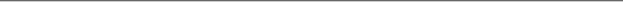 MORGAN STATE UNIVERSITY, BALTIMORE MD USAMSc. Advanced Computing                                                                                  August 2022-PresentUNIVERSITY OF CENTRAL OKAHLOMA USAMSC. Computer Science                                                                                        August 2021-July 2022NATIONAL OPEN UNIVERSITY OF NIGERIABSc. Computer Science                                                                                          August 2013-June 2016 MORGAN STATE UNIVERSITYGraduate Research AssistantResearch Project:EXPERIENCE MD, USA August 2023-PresentWorking for a senior research scientist, Xioawen Li, affiliated with NASA (GESTARII) program at Morgan State University to assist with 3D storm segmentation and Visualization Using Virtual Reality, and Atmospheric convection through 3D Image Segmentation using machine learning.Showcased research findings in written reports and presentations at conference in support of the publication of research papers.Analyzed and collected data from the algorithm with the purpose of expanding our dataset for utilization in machine learning application.Noted and corrected data that the algorithm incorrectly segmented by manually segmenting the clouds using python code.CEAMLS MORGAN STATE UNIVERSITYAI/ML/VR Graduate MentorMD, USA June 2023-August2023Headed and supervised a team focused on virtual Reality for 3D Storm Segmentation and visualization.Mentored and guide Undergraduate students on scientific data stimulation project.Lead a class on air quality testing in climate change using Air quality monitor to collect data about wind, temperature humidity and placed them around Baltimore city. MORGAN STATE UNIVERSITY			   MD, USA January 2023-May 2023               Teaching AssistanceAssisted professors with grading and creating in-class assignments Conducted tutoring sessions for students.Led laboratory sessions for groups of first year freshman students on Star UML, programming language.Grade quizzes, homework assignments, critique design work, and manage field action projects. UNIVERSITY OF CENTRAL OKLAHOMA			OK, USA June 2022-July2022           Computer Lab TechnicianInstructed students in lab safety along with the proper care and use of lab equipment and conducted numerous lab experiments.Supervised and assisted students during lab and practical review sessions.Lead laboratory sessions for groups of first year freshman students. JAOBEN LIMITED 						IB, NIGERIA August 2017 – June 2021Computer Technician/Head of OperationLiaise with other company technicians to make decisions for operational activities and set strategic goals.Provide updated, precise, and professional documentation for the status of our Network and IT infrastructure every week.Evaluate overall performance by gathering, analyzing, and interpreting data and metrics.Perform scanning of workplace Wi-Fi for illegal interfering personal Wi-Fi networks/Hot spots.Regularly evaluate the efficiency of business procedure according to organizational objective and apply improvements.SKILLSMS Office, PowerPoint, Data Analysis and Visualization, Python, Cloud Computing, Deep learning, Machine Learning, Virtual Reality, Teamwork Collaboration